SP5.27.23.2021	Szczecinek, 25.05.2021 r.Specyfikacja Warunków Zamówienia (dalej SWZ)dla postępowania o udzielenie zamówienia publicznego pn.:Tworzenie scenariuszy lekcji otwartych(przyroda)dla uczestników Projektu „Modelowa Szkoła Ćwiczeń w Szczecinku”nr POWR.02.10.00-00-3021/20-00 realizowanego w ramach Programu Operacyjnego Wiedza Edukacja Rozwój współfinansowanego ze środków Unii Europejskiej w ramach Europejskiego Funduszu Społecznego. Priorytet II. Efektywne polityki publiczne dla rynku pracy, gospodarki i edukacji. Działanie 2.10 Wysoka jakość systemu oświaty.ZamawiającySzkoła Podstawowa nr 5 w Szczecinku im. Jana III Sobieskiego, ul. Wiatraczna 5, 78-400 Szczecinek,tel. 94 3740707, e-mail: sp5szczecinek@interia.eu, (jako realizator projektu w imieniu Partnera Wiodącego – Miasta Szczecinek)adres strony internetowej prowadzonego postępowania: www.sp5.szczecinek.pl Tryb udzielenia zamówieniaNiniejsze postępowanie prowadzone jest w trybie art. 359 pkt 2 oraz trybie podstawowym bez przeprowadzenia negocjacji  na podstawie art. 275 pkt 1 ustawy z dnia 11 września 2019 r. -  Prawo zamówień publicznych  (Dz. U. z 2019 r. poz. 2019 z późn. zm.) zwanej dalej „ustawą Pzp”. Zamawiający nie przewiduje wyboru najkorzystniejszej oferty z możliwością prowadzenia negocjacji. Szacunkowa wartość przedmiotowego zamówienia nie przekracza progów unijnych, o jakich mowa w art. 3 ustawy Pzp. Zgodnie z art. 310 pkt 1 ustawy Pzp Zamawiający przewiduje możliwość unieważnienia przedmiotowego postępowania, jeżeli środki które Zamawiający zamierzał przeznaczyć na sfinansowanie całości lub części zamówienia, nie zostały mu przyznane. Zamawiający nie przewiduje aukcji elektronicznej. Zamawiający nie przewiduje złożenia oferty w postaci katalogów elektronicznych. Zamawiający nie prowadzi postępowania w celu zawarcia umowy ramowej. Zamawiający nie zastrzega możliwości ubiegania się o udzielenie zamówienia wyłącznie przez wykonawców, o których mowa w art. 94 ustawy Pzp. Zamawiający nie określa dodatkowych wymagań związanych z zatrudnianiem osób, o których mowa w art. 96 ust. 2 pkt 2 ustawy Pzp.Opis przedmiotu zamówienia1. Opis przedmiotu zamówienia wg Wspólnego Słownika Zamówień (CPV):80521000-2 (usługi opracowywania programów szkoleniowych)Dodatkowe kody CPV:80100000-5 (usługi szkolnictwa podstawowego)2. Przedmiot zamówienia:Przedmiotem zamówienia jest przygotowanie 8 wzorcowych scenariuszy zajęć, na podstawie których nauczyciele będą przeprowadzać lekcje otwarte/pokazowe. Scenariusze dotyczyć mają zajęć 
z przyrody w szkole podstawowej (klasa IV), będą stanowiły podstawę realizacji wsparcia 
w zakresie wdrożenia modelowych programów doskonalenia zawodowego nauczycieli w ramach projektu „Modelowa Szkoła Ćwiczeń w Szczecinku” realizowanego w ramach Programu Operacyjnego Wiedza Edukacja Rozwój współfinansowanym ze środków Unii Europejskiej w ramach Europejskiego Funduszu Społecznego. Priorytet II. Efektywne polityki publiczne dla rynku pracy, gospodarki 
i edukacji. Działanie 2.10 Wysoka jakość systemu oświaty.3. Szczegółowy opis przedmiotu zamówieniaOpis Przedmiotu Zamówienia znajduje się w Załączniku nr 1 do SWZ. Termin wykonania zamówienia1. Termin realizacji zamówienia: 28 dni od dnia podpisania umowy.Warunki udziału w postępowaniuO udzielenie zamówienia mogą ubiegać się Wykonawcy, którzy nie podlegają wykluczeniu na zasadach określonych w Rozdziale VI SWZ, oraz spełniają określone przez Zamawiającego 
w SWZ warunki udziału w postępowaniu. O udzielenie zamówienia mogą ubiegać się Wykonawcy, którzy spełniają warunki dotyczące:zdolności do występowania w obrocie gospodarczymZamawiający nie stawia warunku w powyższym zakresie;uprawnień do prowadzenia określonej działalności gospodarczej lub zawodowej, o ile wynika to z odrębnych przepisówZamawiający nie stawia warunku w powyższym zakresie; sytuacji ekonomicznej lub finansowejZamawiający nie stawia warunku w powyższym zakresie;zdolności technicznej lub zawodowejposiadają niezbędną wiedzę, kwalifikacje i doświadczenie do wykonania przedmiotu zamówienia; Zamawiający uzna warunek za spełniony, jeżeli Wykonawca wykaże, że posiada wiedzę, kwalifikacje i doświadczenie do wykonania przedmiotu zamówienia lub wskaże osobę posiadającą określone kompetencje w podanym poniżej zakresie:posiada wykształcenie wyższe, co najmniej magisterskie, w zakresie przyrody 
z przygotowaniem pedagogicznym lub wykształcenie wyższe, co najmniej magisterskie, na dowolnym kierunku i studia podyplomowe w zakresie nauczania przyrody oraz posiada przygotowanie pedagogiczne,jest nauczycielem przyrody i/lub nauczycielem bibliotekarzem, i/lub dyrektorem szkoły i/lub pracownikiem instytucji wspierających pracę szkoły: poradnie psychologiczno-pedagogiczne, biblioteki pedagogiczne, placówki doskonalenia nauczycieli, i/lub szkół wyższych,posiada doświadczenie w pracy dydaktycznej min. 2 lata (w szkole lub placówce oświatowej lub na uczelni wyższej) w obszarze nauczania przyrody,posiada doświadczenie w prowadzeniu minimum 2 lekcji pokazowych/zajęć otwartych,deklaruje poprowadzenie lub współprowadzenie lekcji/wydarzenia edukacyjnego na podstawie przygotowanego scenariusza, nagranie tej lekcji/wydarzenia edukacyjnego oraz wykorzystanie jej/go w przygotowaniu materiałów szkoleniowych dla nauczycieli; nagrania będą realizowane w Szkole Podstawowej nr 5 im. Jana III Sobieskiego w Szczecinku 
ul. Wiatraczna 5.Podstawy wykluczenia z postępowania o udzielenie zamówieniaZ postępowania o udzielenie zamówienia wyklucza się Wykonawcę, w stosunku do którego zachodzi którakolwiek z okoliczności wskazanych w art. 108 ust. 1 ustawy Pzp,  tj: 1)	będącego osobą fizyczną prawomocnie skazaną za przestępstwo:a)	udziału w zorganizowanej grupie przestępczej albo związku mającym na celu popełnienie przestępstwa lub przestępstwa skarbowego, o którym mowa w art. 258 Kodeksu karnego,b)	handlu ludźmi, o którym mowa w art. 189a Kodeksu karnego,c)	o którym mowa w art. 228-230a, art. 250a Kodeksu karnego lub w art. 46 lub art. 48 ustawy z dnia 25 czerwca 2010 r. o sporcie,d)	finansowania przestępstwa o charakterze terrorystycznym, o którym mowa w art. 165a Kodeksu karnego, lub przestępstwo udaremniania lub utrudniania stwierdzenia przestępnego pochodzenia pieniędzy lub ukrywania ich pochodzenia, o którym mowa w art. 299 Kodeksu karnego,e)	o charakterze terrorystycznym, o którym mowa w art. 115 § 20 Kodeksu karnego, lub mające na celu popełnienie tego przestępstwa,f) powierzenia wykonywania pracy małoletniemu cudzoziemcowi, o którym mowa w art. 9 ust. 2 ustawy z dnia 15 czerwca 2012 r. o skutkach powierzania wykonywania pracy cudzoziemcom przebywającym wbrew przepisom na terytorium Rzeczypospolitej Polskiej (Dz. U. poz. 769),g)	przeciwko obrotowi gospodarczemu, o których mowa w art. 296-307 Kodeksu karnego, przestępstwo oszustwa, o którym mowa w art. 286 Kodeksu karnego, przestępstwo przeciwko wiarygodności dokumentów, o których mowa w art. 270-277d Kodeksu karnego, lub przestępstwo skarbowe,h)	o którym mowa w art. 9 ust. 1 i 3 lub art. 10 ustawy z dnia 15 czerwca 2012 r. o skutkach powierzania wykonywania pracy cudzoziemcom przebywającym wbrew przepisom na terytorium Rzeczypospolitej Polskiej- lub za odpowiedni czyn zabroniony określony w przepisach prawa obcego;jeżeli urzędującego członka jego organu zarządzającego lub nadzorczego, wspólnika spółki w spółce jawnej lub partnerskiej albo komplementariusza w spółce komandytowej lub komandytowo-akcyjnej lub prokurenta prawomocnie skazano za przestępstwo, o którym mowa w pkt 1;wobec którego wydano prawomocny wyrok sądu lub ostateczną decyzję administracyjną 
o zaleganiu z uiszczeniem podatków, opłat lub składek na ubezpieczenie społeczne lub zdrowotne, chyba że wykonawca odpowiednio przed upływem terminu do składania wniosków o dopuszczenie do udziału w postępowaniu albo przed upływem terminu składania ofert dokonał płatności należnych podatków, opłat lub składek na ubezpieczenie społeczne lub zdrowotne wraz z odsetkami lub grzywnami lub zawarł wiążące porozumienie w sprawie spłaty tych należności;wobec którego prawomocnie orzeczono zakaz ubiegania się o zamówienia publiczne;jeżeli zamawiający może stwierdzić, na podstawie wiarygodnych przesłanek, że wykonawca zawarł z innymi wykonawcami porozumienie mające na celu zakłócenie konkurencji, w szczególności jeżeli należąc do tej samej grupy kapitałowej w rozumieniu ustawy z dnia 16 lutego 2007 r. o ochronie konkurencji i konsumentów, złożyli odrębne oferty, oferty częściowe lub wnioski o dopuszczenie do udziału w postępowaniu, chyba że wykażą, że przygotowali te oferty lub wnioski niezależnie od siebie;jeżeli, w przypadkach, o których mowa w art. 85 ust. 1, doszło do zakłócenia konkurencji wynikającego z wcześniejszego zaangażowania tego wykonawcy lub podmiotu, który należy z wykonawcą do tej samej grupy kapitałowej w rozumieniu ustawy z dnia 16 lutego 2007 r. o ochronie konkurencji i konsumentów, chyba że spowodowane tym zakłócenie konkurencji może być wyeliminowane w inny sposób niż przez wykluczenie wykonawcy 
z udziału w postępowaniu o udzielenie zamówienia.Zamawiający nie przewiduje wykluczenia Wykonawcy na podstawie art. 109 ust. 1 ustawy Pzp.Wykluczenie Wykonawcy następuje zgodnie z art. 111 ustawy Pzp.Wykonawca może zostać wykluczony przez Zamawiającego na każdym etapie postępowania 
o udzielenie zamówienia.Brak podstaw wykluczenia musi potwierdzić każdy z Wykonawców wspólnie ubiegających się 
o udzielenie zamówienia.Oświadczenia i dokumenty, jakie zobowiązani są dostarczyć Wykonawcy w celu potwierdzenia spełniania warunków udziału w postępowaniu oraz wykazania braku podstaw wykluczenia (podmiotowe środki dowodowe)Do oferty Wykonawca zobowiązany jest dołączyć aktualne na dzień składania ofert oświadczenie, o spełnianiu warunków udziału w postępowaniu oraz o braku podstaw do wykluczenia z postępowania - zgodnie z Załącznikiem nr 2 do SWZ;Informacje zawarte w oświadczeniu, o którym mowa w pkt 1 stanowią wstępne potwierdzenie, że Wykonawca nie podlega wykluczeniu oraz spełnia warunki udziału w postępowaniu.Zamawiający wzywa Wykonawcę, którego oferta została najwyżej oceniona, do złożenia 
w wyznaczonym terminie, nie krótszym niż 5 dni od dnia wezwania, podmiotowych środków dowodowych, aktualnych na dzień złożenia podmiotowych środków dowodowych. Podmiotowe środki dowodowe wymagane od Wykonawcy obejmują:Oświadczenie Wykonawcy, w zakresie art. 108 ust. 1 pkt 5 ustawy, o braku przynależności do tej samej grupy kapitałowej, w rozumieniu ustawy z dnia 16 lutego 2007 roku o ochronie konkurencji i konsumentów (Dz. U. z 2020 r. poz. 1076), z innym Wykonawcą, który złożył odrębną ofertę, ofertę częściową lub wniosek o dopuszczenie do udziału w postępowaniu, albo oświadczenia o przynależności do tej samej grupy kapitałowej wraz z dokumentami lub informacjami potwierdzającymi przygotowanie oferty, oferty częściowej lub wniosku 
o dopuszczenie do udziału w postępowaniu niezależnie od innego wykonawcy należącego do tej samej grupy kapitałowej – Załącznik nr 5 do SWZ.Wykaz osób skierowanych przez Wykonawcę do realizacji zamówienia wraz z dowodami potwierdzającymi, że dana osoba posiada odpowiednią wiedzę, kwalifikacje i doświadczenie w poniższym zakresie:a)	posiada wykształcenie wyższe, co najmniej magisterskie, w zakresie przyrody 
z przygotowaniem pedagogicznym lub wykształcenie wyższe, co najmniej magisterskie, na dowolnym kierunku i studia podyplomowe w zakresie nauczania przyrody oraz posiada przygotowanie pedagogiczne,b)	jest nauczycielem przyrody i/lub nauczycielem bibliotekarzem, i/lub dyrektorem szkoły i/lub pracownikiem instytucji wspierających pracę szkoły: poradnie psychologiczno-pedagogiczne, biblioteki pedagogiczne, placówki doskonalenia nauczycieli, i/lub szkół wyższych,c)	posiada doświadczenie w pracy dydaktycznej min. 2 lata (w szkole lub placówce oświatowej lub na uczelni wyższej) w obszarze nauczania przyrody,d)	posiadają doświadczenie w prowadzeniu minimum 2 lekcji pokazowych/zajęć otwartych,e)	deklaruje poprowadzenie lub współprowadzenie lekcji/wydarzenia edukacyjnego na podstawie przygotowanego scenariusza, nagranie tej lekcji/wydarzenia edukacyjnego oraz wykorzystanie jej/go w przygotowaniu materiałów szkoleniowych dla nauczycieli, nagrania będą realizowane w Szkole Podstawowej nr 5 im. Jana III Sobieskiego 
w Szczecinku ul. Wiatraczna 5.Wykaz osób skierowanych przez Wykonawcę do realizacji zamówienia publicznego stanowi Załącznik nr 6 do SWZ. Dowodami, o których mowa, są kopie uzyskanych dyplomów, świadectw, certyfikatów, zaświadczeń i oświadczeń zgodnie z wytycznymi określonymi 
w tym wykazie.Zamawiający nie wzywa do złożenia podmiotowych środków dowodowych, jeżeli:może je uzyskać za pomocą bezpłatnych i ogólnodostępnych baz danych, w szczególności rejestrów publicznych w rozumieniu ustawy z dnia 17 lutego 2005 r. o informatyzacji działalności podmiotów realizujących zadania publiczne, o ile wykonawca wskazał 
w oświadczeniu, o którym mowa w art. 125 ust. 1 ustawy Pzp dane umożliwiające dostęp do tych środków;podmiotowym środkiem dowodowym jest oświadczenie, którego treść odpowiada zakresowi oświadczenia, o którym mowa w art. 125 ust. 1 ustawy Pzp.Wykonawca nie jest zobowiązany do złożenia podmiotowych środków dowodowych, które Zamawiający posiada, jeżeli Wykonawca wskaże te środki oraz potwierdzi ich prawidłowość 
i aktualność.W zakresie nieuregulowanym ustawą Pzp lub niniejszą SWZ do oświadczeń i dokumentów składanych przez Wykonawcę w postępowaniu zastosowanie mają w szczególności przepisy rozporządzenia Ministra Rozwoju, Pracy i Technologii z dnia 23 grudnia 2020 r. w sprawie podmiotowych środków dowodowych oraz innych dokumentów lub oświadczeń, jakich może żądać zamawiający od wykonawcy oraz rozporządzenia Prezesa Rady Ministrów z dnia 30 grudnia 2020 r. w sprawie sposobu sporządzania i przekazywania informacji oraz wymagań technicznych dla dokumentów elektronicznych oraz środków komunikacji elektronicznej w postępowaniu o udzielenie zamówienia publicznego lub konkursie.Poleganie na zasobach innych podmiotówWykonawca może w celu potwierdzenia spełniania warunków udziału w postępowaniu polegać na zdolnościach technicznych lub zawodowych podmiotów udostępniających zasoby, niezależnie od charakteru prawnego łączących go z nimi stosunków prawnych (art. 118 ust 1 ustawy Pzp). W odniesieniu do warunków dotyczących doświadczenia, Wykonawcy mogą polegać na zdolnościach podmiotów udostępniających zasoby, jeśli podmioty te wykonają świadczenie do realizacji którego te zdolności są wymagane (art. 118 ust 2 ustawy Pzp). Wykonawca, który polega na zdolnościach lub sytuacji podmiotów udostępniających zasoby, składa, wraz z ofertą, zobowiązanie podmiotu udostępniającego zasoby do oddania mu do dyspozycji niezbędnych zasobów na potrzeby realizacji danego zamówienia lub inny podmiotowy środek dowodowy potwierdzający, że Wykonawca realizując zamówienie, będzie dysponował niezbędnymi zasobami tych podmiotów (art. 118 ust 3 ustawy Pzp). Wzór oświadczenia stanowi załącznik nr 2 do SWZ. Zamawiający ocenia, czy udostępniane Wykonawcy przez podmioty udostępniające zasoby zdolności techniczne lub zawodowe, pozwalają na wykazanie przez Wykonawcę spełniania warunków udziału w postępowaniu, a także bada, czy nie zachodzą wobec tego podmiotu podstawy wykluczenia, które zostały przewidziane względem Wykonawcy (art. 119 ustawy Pzp). Jeżeli zdolności techniczne lub zawodowe podmiotu udostępniającego zasoby nie potwierdzają spełniania przez Wykonawcę warunków udziału w postępowaniu lub zachodzą wobec tego podmiotu podstawy wykluczenia, Zamawiający żąda, aby Wykonawca w terminie określonym przez Zamawiającego zastąpił ten podmiot innym podmiotem lub podmiotami albo wykazał, że samodzielnie spełnia warunki udziału w postępowaniu (art. 122 ustawy Pzp). Wykonawca nie może, po upływie terminu składania ofert, powoływać się na zdolności lub sytuację podmiotów udostępniających zasoby, jeżeli na etapie składania ofert nie polegał on 
w danym zakresie na zdolnościach lub sytuacji podmiotów udostępniających zasoby (art. 123 ustawy Pzp). Wykonawca, w przypadku polegania na zdolnościach lub sytuacji podmiotów udostępniających zasoby, przedstawia, wraz z oświadczeniem, o którym mowa w Rozdziale VII ust. 1 SWZ, także oświadczenie podmiotu udostępniającego zasoby, potwierdzające brak podstaw wykluczenia tego podmiotu oraz odpowiednio spełnianie warunków udziału w postępowaniu, w zakresie, w jakim Wykonawca powołuje się na jego zasoby, zgodnie z katalogiem dokumentów określonych 
w Rozdziale VII SWZ (art. 125 ust 5 ustawy Pzp).Informacja dla Wykonawców wspólnie ubiegających się o udzielenie zamówienia (spółki cywilne/konsorcja)Wykonawcy mogą wspólnie ubiegać się o udzielenie zamówienia. W takim przypadku Wykonawcy ustanawiają pełnomocnika do reprezentowania ich w postępowaniu albo do reprezentowania  i zawarcia umowy w sprawie zamówienia publicznego. Pełnomocnictwo powinno być załączone do oferty. W przypadku Wykonawców wspólnie ubiegających się o udzielenie zamówienia, oświadczenia, o których mowa w Rozdziale VII ust. 1 SWZ, składa każdy z Wykonawców. Oświadczenia te potwierdzają brak podstaw wykluczenia oraz spełnianie warunków udziału w zakresie, w jakim każdy z Wykonawców wykazuje spełnianie warunków udziału w postępowaniu. Wykonawcy wspólnie ubiegający się o udzielenie zamówienia dołączają do oferty oświadczenie, z którego wynika, które roboty budowlane/dostawy/usługi wykonają poszczególni Wykonawcy.Sposób komunikacji, osoba uprawniona do komunikowania się z Wykonawcami oraz wyjaśnienia treści SWZKomunikacja między Zamawiającym a Wykonawcą odbywa się zgodnie z Rozporządzeniem Prezesa Rady Ministrów z dnia 30 grudnia 2020 r. w sprawie sposobu sporządzania 
i przekazywania informacji oraz wymagań technicznych dla dokumentów elektronicznych oraz środków komunikacji elektronicznej w postępowaniu o udzielenie zamówienia publicznego lub konkursie (Dz. U. poz. 2452). Ofertę, oświadczenia, o których mowa w art. 125 ust. 1 ustawy Pzp, podmiotowe środki dowodowe, pełnomocnictwa, zobowiązanie podmiotu udostępniającego zasoby sporządza się 
w języku polskim z zachowaniem postaci elektronicznej, w ogólnie dostępnych formatach danych, w szczególności w formatach .txt, .rtf, .pdf, .doc, .docx, .odt. Ofertę, a także oświadczenie, o jakim mowa w Rozdziale VII ust. 1 SWZ, oraz podmiotowe środki dowodowe, 
o jakich mowa w Rozdziale VII ust. 4, SWZ składa się, pod rygorem nieważności, w formie elektronicznej lub w postaci elektronicznej opatrzonej podpisem zaufanym lub w postaci elektronicznej opatrzonej podpisem osobistym. W postępowaniu o udzielenie niniejszego zamówienia komunikacja między Zamawiającym, 
a Wykonawcami odbywa się drogą elektroniczną przy użyciu miniPortalu https://miniportal.uzp.gov.pl/, ePUAP (Elektroniczna Skrzynka Podawcza – nazwa -/SP5Sobieski/SkrytkaESP) https://epuap.gov.pl/wps/portal oraz poczty elektronicznej 
e-mail: sp5szczecinek@interia.eu . Wykonawca zamierzający wziąć udział w postępowaniu o udzielenie zamówienia publicznego, musi posiadać konto na ePUAP. Wykonawca posiadający konto na ePUAP ma dostęp do formularzy: złożenia, zmiany, wycofania oferty lub wniosku oraz do formularza do komunikacji. Wymagania techniczne i organizacyjne wysyłania i odbierania korespondencji elektronicznej przekazywanej przy ich użyciu, opisane zostały w Regulaminie korzystania z miniPortalu dostępnym pod adresem https://miniportal.uzp.gov.pl/WarunkiUslugi oraz Regulaminie ePUAP dostępnym pod adresem https://epuap.gov.pl/wps/portal/strefa-klienta/regulamin . Wykonawca przystępując do niniejszego postępowania o udzielenie zamówienia publicznego, akceptuje warunki korzystania z miniPortalu, określone w Regulaminie miniPortalu oraz zobowiązuje się korzystając z miniPortalu przestrzegać postanowień tego Regulaminu.  Maksymalny rozmiar plików przesyłanych za pośrednictwem dedykowanych formularzy do: złożenia i wycofania oferty oraz do komunikacji wynosi 150 MB. Za datę przekazania oferty, oświadczenia, o którym mowa w art. 125 ust. 1 ustawy Pzp, podmiotowych środków dowodowych, przedmiotowych środków dowodowych oraz innych informacji, oświadczeń lub dokumentów, przekazywanych w postępowaniu, przyjmuje się datę ich przekazania na ePUAP. W postępowaniu o udzielenie zamówienia korespondencja elektroniczna (inna niż oferta Wykonawcy i załączniki do oferty) odbywa się elektronicznie za pośrednictwem dedykowanego formularza dostępnego na ePUAP oraz udostępnionego przez miniPortal (Formularz do komunikacji). Korespondencja przesłana za pomocą tego formularza nie może być szyfrowana. We wszelkiej korespondencji związanej z niniejszym postępowaniem Zamawiający 
i Wykonawcy posługują się numerem ogłoszenia. Zamawiający może również komunikować się z Wykonawcami za pomocą poczty elektronicznej, e-mail: sp5szczecinek@interia.eu . Osobą uprawnioną do komunikowania się z Wykonawcami jest Dyrektor Szkoły: Rafał Stasik.Dokumenty elektroniczne, oświadczenia lub elektroniczne kopie dokumentów lub oświadczeń składane są przez Wykonawcę za pośrednictwem Formularza do komunikacji, jako załączniki. Zamawiający dopuszcza również możliwość składania dokumentów elektronicznych, oświadczeń lub elektronicznych kopii dokumentów lub oświadczeń za pomocą poczty elektronicznej, na adres e-mail sp5szczecinek@interia.eu . Sposób sporządzenia dokumentów elektronicznych, oświadczeń lub elektronicznych kopii dokumentów lub oświadczeń musi być zgodny z wymaganiami określonymi w Rozporządzeniu Prezesa Rady Ministrów z dnia 30 grudnia 2020 roku w sprawie sposobu sporządzania i przekazywania informacji oraz wymagań technicznych dla dokumentów elektronicznych oraz środków komunikacji elektronicznej 
w postępowaniu o udzielenie zamówienia publicznego lub konkursie (Dz. U. poz. 2452).Zamawiający nie przewiduje sposobu komunikowania się z Wykonawcami w inny sposób niż przy użyciu środków komunikacji elektronicznej, wskazanych w SWZ. Zamawiający nie ponosi odpowiedzialności z tytułu nieotrzymania przez Wykonawcę informacji związanych z prowadzonym postępowaniem w przypadku wskazania przez Wykonawcę 
w ofercie np. adresu poczty elektronicznej. Wykonawca może drogą elektroniczną/za pomocą środków komunikacji elektronicznej zwrócić się do Zamawiającego z wnioskiem o wyjaśnienie treści SWZ. Zamawiający niezwłocznie udzieli wyjaśnień jednak nie później niż 2 dni przed terminem składania ofert – pod warunkiem, że wniosek o wyjaśnienie treści SWZ wpłynie do Zamawiającego nie później niż na 4 dni przed upływem wyznaczonego terminu składania ofert i nie dotyczy udzielonych wyjaśnień. Przedłużenie terminu składania ofert nie wpływa na bieg terminu składania ww. wniosków. Jeżeli wniosek o wyjaśnienie treści SWZ wpłynął po upływie terminu, o którym mowa powyżej lub dotyczy udzielonych wyjaśnień, Zamawiający może udzielić wyjaśnień albo pozostawić wniosek bez rozpoznania. Wnioski o wyjaśnienia SWZ należy przesyłać za pomocą poczty elektronicznej na adres e-mail: sp5szczecinek@interia.eu. W temacie pisma należy podać: „SP5.27.23.2021 Tworzenie scenariuszy lekcji otwartych (przyroda)”.Treść zapytań wraz z wyjaśnieniami Zamawiający przekaże Wykonawcy oraz zamieści na stronie internetowej prowadzonego postępowania bez ujawniania źródła zapytania. W szczególnie uzasadnionych przypadkach Zamawiający może w każdym czasie, przed upływem terminu składania ofert zmodyfikować treść niniejszej SWZ. Każda wprowadzona przez Zamawiającego zmiana SWZ stanie się częścią SWZ. Dokonaną zmianę treści SWZ Zamawiający udostępni na stronie internetowej Zamawiającego. Zamawiający przedłuży termin składania ofert, jeżeli w wyniku modyfikacji treści SWZ niezbędny będzie dodatkowy czas na wprowadzenie zmian w ofertach.Jeżeli zamawiający nie udzieli wyjaśnień w terminie, o którym mowa w ust. 14, przedłuża termin składania ofert o czas niezbędny do zapoznania się wszystkich zainteresowanych wykonawców z wyjaśnieniami niezbędnymi do należytego przygotowania i złożenia ofert. W przypadku gdy wniosek o wyjaśnienie treści SWZ nie wpłynął w terminie, o którym mowa w ust. 14, zamawiający nie ma obowiązku udzielania wyjaśnień SWZ oraz obowiązku przedłużenia terminu składania ofert. Przedłużenie terminu składania ofert, nie wpływa na bieg terminu składania wniosku 
o wyjaśnienie treści SWZ.Opis sposobu przygotowania ofert oraz wymagania formalne dotyczące składanych oświadczeń i dokumentówWykonawca może złożyć tylko jedną ofertę. Treść oferty musi być zgodna z wymaganiami zamawiającego określonymi w dokumentach zamówienia i w treści SWZ. Ofertę składa się na Formularzu Ofertowym - zgodnie z Załącznikiem nr 3 do SWZ. Wraz z ofertą Wykonawca jest zobowiązany złożyć:oświadczenia, o których mowa w Rozdziale VII ust. 1 SWZ; zobowiązanie innego podmiotu, o którym mowa w Rozdziale VIII ust. 3 SWZ (jeżeli dotyczy); dowód wniesienia wadium (jeżeli dotyczy); dokumenty, z których wynika prawo do podpisania oferty; odpowiednie pełnomocnictwa (jeżeli dotyczy).Oferta powinna być podpisana przez osobę upoważnioną do reprezentowania Wykonawcy, zgodnie z formą reprezentacji Wykonawcy określoną w rejestrze lub innym dokumencie, właściwym dla danej formy organizacyjnej Wykonawcy albo przez upełnomocnionego przedstawiciela Wykonawcy. Oferta oraz pozostałe oświadczenia i dokumenty, dla których Zamawiający określił wzory 
w formie formularzy zamieszczonych w załącznikach do SWZ, powinny być sporządzone zgodnie z tymi wzorami, co do treści oraz opisu kolumn i wierszy. Ofertę składa się pod rygorem nieważności w formie elektronicznej lub w postaci elektronicznej opatrzonej podpisem zaufanym lub podpisem osobistym. Oferta powinna być sporządzona w języku polskim. Każdy dokument składający się na ofertę powinien być czytelny. Jeśli oferta zawiera informacje stanowiące tajemnicę przedsiębiorstwa w rozumieniu ustawy 
z dnia 16 kwietnia 1993 r. o zwalczaniu nieuczciwej konkurencji (Dz. U. z 2019 r. poz. 1010 ze zm.), Wykonawca powinien nie później niż w terminie składania ofert, zastrzec, że nie mogą one być udostępnione oraz wykazać, iż zastrzeżone informacje stanowią tajemnicę przedsiębiorstwa.. W celu złożenia oferty należy zarejestrować (zalogować) się na Platformie miniPortal 
i postępować zgodnie z instrukcjami dostępnymi u dostawcy rozwiązania informatycznego pod adresem https://miniportal.uzp.gov.pl .Przed upływem terminu składania ofert, Wykonawca może wprowadzić zmiany do złożonej oferty lub wycofać ofertę. W tym celu należy w systemie Platformy kliknąć przycisk „Wycofaj ofertę”. Zmiana oferty następuje poprzez wycofanie oferty oraz jej ponownym złożeniu. Podmiotowe środki dowodowe lub inne dokumenty, w tym dokumenty potwierdzające umocowanie do reprezentowania, sporządzone w języku obcym przekazuje się wraz 
z tłumaczeniem na język polski. Wszystkie koszty związane z uczestnictwem w postępowaniu, w szczególności 
z przygotowaniem i złożeniem oferty ponosi Wykonawca składający ofertę. Zamawiający nie przewiduje zwrotu kosztów udziału w postępowaniu.Sposób obliczenia ceny ofertyWykonawca podaje cenę za realizację przedmiotu zamówienia zgodnie ze wzorem Formularza Ofertowego, stanowiącego Załącznik nr 3 do SWZ. Cena ofertowa brutto musi uwzględniać wszystkie koszty związane z realizacją przedmiotu zamówienia zgodnie z opisem przedmiotu zamówienia oraz istotnymi postanowieniami umowy określonymi w niniejszej SWZ. Cena podana na Formularzu Ofertowym jest ceną ostateczną, niepodlegającą negocjacji 
i wyczerpującą wszelkie należności Wykonawcy wobec Zamawiającego związane z realizacją przedmiotu zamówienia. Cena oferty powinna być wyrażona w złotych polskich (PLN) z dokładnością do dwóch miejsc po przecinku. Zamawiający nie przewiduje rozliczeń w walucie obcej. Jeżeli została złożona oferta, której wybór prowadziłby do powstania u Zamawiającego obowiązku podatkowego zgodnie z ustawą z dnia 11 marca 2004 r. o podatku od towarów i usług (Dz. U. z 2018 r. poz. 2174, z późn. zm.), dla celów zastosowania kryterium ceny lub kosztu zamawiający dolicza do przedstawionej w tej ofercie ceny kwotę podatku od towarów i usług, którą miałby obowiązek rozliczyć (art. 225 ustawy Pzp). W ofercie, o której mowa w ust. 1, wykonawca ma obowiązek:poinformowania zamawiającego, że wybór jego oferty będzie prowadził do powstania 
u zamawiającego obowiązku podatkowego; wskazania nazwy (rodzaju) towaru lub usługi, których dostawa lub świadczenie będą prowadziły do powstania obowiązku podatkowego; wskazania wartości towaru lub usługi objętego obowiązkiem podatkowym zamawiającego, bez kwoty podatku; wskazania stawki podatku od towarów i usług, która zgodnie z wiedzą wykonawcy, będzie miała zastosowanie.Wymagania dotyczące wadiumZamawiający nie wymaga wniesienia wadium.Termin związania ofertąWykonawca będzie związany ofertą przez okres 30 dni, tj. do dnia 08.07.2021 r. Bieg terminu związania ofertą rozpoczyna się wraz z upływem terminu składania ofert. W przypadku gdy wybór najkorzystniejszej oferty nie nastąpi przed upływem terminu związania ofertą wskazanego w ust. 1, Zamawiający przed upływem terminu związania ofertą zwraca się jednokrotnie do wykonawców o wyrażenie zgody na przedłużenie tego terminu o wskazywany przez niego okres, nie dłuższy niż 30 dni. Przedłużenie terminu związania ofertą wymaga złożenia przez wykonawcę pisemnego oświadczenia o wyrażeniu zgody na przedłużenie terminu związania ofertą. W przypadku gdy zamawiający żąda wniesienie wadium, przedłużenie terminu związania ofertą, o który mowa w ust. 2, następuje wraz z przedłużeniem okresu ważności wadium albo, jeżeli nie jest to możliwe, z wniesieniem nowego wadium na przedłużony okres związania ofertą. Odmowa wyrażenia zgody na przedłużenie terminu związania ofertą nie powoduje utraty wadium.Sposób i termin składania i otwarcia ofertOfertę należy złożyć poprzez Platformę miniPortal https://miniportal.uzp.gov.pl/ do dnia 09.06.2021 r. do godziny 15:20. O terminie złożenia oferty decyduje czas pełnego przeprocesowania transakcji na Platformie. Otwarcie ofert nastąpi w dniu 10.06.2021 r. o godzinie 09:20. Jeżeli otwarcie ofert następuje przy użyciu systemu teleinformatycznego, w przypadku awarii tego systemu, która powoduje brak możliwości otwarcia ofert w terminie określonym przez zamawiającego, otwarcie ofert następuje niezwłocznie po usunięciu awarii. Najpóźniej przed otwarciem ofert, udostępnia się na stronie internetowej prowadzonego postępowania informację o kwocie, jaką zamierza się przeznaczyć na sfinansowanie zamówienia. Niezwłocznie po otwarciu ofert, udostępnia się na stronie internetowej prowadzonego postępowania informacje o:nazwach albo imionach i nazwiskach oraz siedzibach lub miejscach prowadzonej działalności gospodarczej albo miejscach zamieszkania wykonawców, których oferty zostały otwarte; cenach lub kosztach zawartych w ofertach.Opis kryteriów oceny ofert, wraz z podaniem wag tych kryteriów i sposobu oceny ofertPrzy wyborze najkorzystniejszej oferty Zamawiający będzie stosował następujące kryteria i ich wagi:Kryterium Cena brutto (C) będzie oceniane na podstawie podanej przez Wykonawcę w ofercie ceny brutto wykonania zamówienia. Ocena punktowa w ramach kryterium zostanie dokonana zgodnie ze wzorem: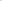 Gdzie:C — liczba punktów przyznanych badanej ofercie, Cn — najniższa cena brutto spośród badanych ofert,Cb — cena brutto oferty badanej. Kryterium Doświadczenie osoby skierowanej do realizacji zamówienia 
w tworzeniu/wykonaniu scenariuszy lekcji otwartych (pokazowych) (D) będzie oceniane na podstawie udokumentowanego odpowiednim zaświadczeniem/referencjami, należytym wykonaniem scenariuszy lekcji otwartych dla nauczycieli przyrody w ramach projektów/zamówień realizowanych dla Szkół Ćwiczeń i Placówek Doskonalenia Nauczycieli (prowadzonych na podstawie Rozporządzenia Ministra Edukacji Narodowej z dnia 28 maja 2019 r. w sprawie placówek doskonalenia nauczycieli 
Dz. U. poz. 1045).  Punkty w tym kryterium będą przyznane za wykonanie scenariuszy lekcji otwartych (pokazowych) w zakresie nauczania przyrody w ostatnich 5 latach.Naliczone zostaną wg poniższych kryteriów:brak doświadczenia – 0 punktów,doświadczenie w tworzeniu/wykonaniu scenariuszy lekcji otwartych (pokazowych) – za każdy scenariusz 2 punkty, maksymalnie 40 punktów.Punktacja przyznawana ofertom w poszczególnych kryteriach oceny ofert będzie liczona 
z dokładnością do dwóch miejsc po przecinku, zgodnie z zasadami arytmetyki.Punkty z oceny kryteriów – Cena brutto (C) oraz Doświadczenie osoby skierowanej do realizacji zamówienia w tworzeniu/wykonaniu scenariuszy lekcji otwartych (pokazowych) (D) zostaną zsumowane. Zamawiający udzieli zamówienia Wykonawcy, który uzyska najwyższą łączną liczbę punktów.Informacje o formalnościach, jakie powinny być dopełnione po wyborze oferty 
w celu zawarcia umowy w sprawie zamówienia publicznegoZamawiający zawiera umowę w sprawie zamówienia publicznego w terminie nie krótszym niż 
5 dni od dnia przesłania zawiadomienia o wyborze najkorzystniejszej oferty, jeżeli zawiadomienie to zostało przesłane przy użyciu środków komunikacji elektronicznej (art. 308 ust 2 ustawy Pzp).Zamawiający może zawrzeć umowę w sprawie zamówienia publicznego przed upływem terminu, o którym mowa w ust. 1, jeżeli w postępowaniu o udzielenie zamówienia prowadzonym w trybie podstawowym złożono tylko jedną ofertę (art. 308 ust 3 ustawy Pzp).W przypadku wyboru oferty złożonej przez Wykonawców wspólnie ubiegających się o udzielenie zamówienia Zamawiający zastrzega sobie prawo żądania przed zawarciem umowy w sprawie zamówienia publicznego umowy regulującej współpracę tych Wykonawców.Wymagania dotyczące zabezpieczenia należytego wykonania umowyZamawiający nie wymaga wniesienia zabezpieczenia należytego wykonania umowy.Informacje o treści zawieranej umowy oraz możliwości jej zmianyWykonawca wybrany w toku postępowania zobowiązany jest do zawarcia umowy w sprawie zamówienia publicznego na warunkach określonych we Wzorze Umowy, stanowiącym Załącznik nr 4 do SWZ.Zakres świadczenia Wykonawcy wynikający z umowy jest tożsamy z jego zobowiązaniem zawartym w Ofercie.Zmiana zawartej umowy w stosunku do treści wybranej oferty dopuszczalna jest w zakresie uregulowanym w art. 454-455 ustawy Pzp oraz wskazanym we Wzorze Umowy, stanowiącym Załącznik nr 4 do SWZ.Zmiana umowy wymaga dla swej ważności, pod rygorem nieważności, zachowania formy pisemnej.Pouczenie o środkach ochrony prawnej przysługujących WykonawcyŚrodki ochrony prawnej określone w Dziale IX ustawy Pzp przysługują Wykonawcy, uczestnikowi konkursu oraz innemu podmiotowi, jeżeli ma lub miał interes w uzyskaniu zamówienia lub nagrody w konkursie oraz poniósł lub może ponieść szkodę w wyniku naruszenia przez zamawiającego przepisów ustawy Pzp (art. 505 ust 1 ustawy Pzp).Środki ochrony prawnej wobec ogłoszenia wszczynającego postępowanie o udzielenie zamówienia lub ogłoszenia o konkursie oraz dokumentów zamówienia przysługują również organizacjom wpisanym na listę, o której mowa w art. 469 pkt 15 ustawy Pzp oraz Rzecznikowi Małych i Średnich Przedsiębiorców (art. 505 ust 2 ustawy Pzp).Odwołanie przysługuje na (art. 513 ustawy Pzp):niezgodną z przepisami ustawy czynność Zamawiającego, podjętą w postępowaniu 
o udzielenie zamówienia, w tym na projektowane postanowienie umowy;zaniechanie czynności w postępowaniu o udzielenie zamówienia do której zamawiający był obowiązany na podstawie ustawy;Odwołanie wnosi się do Prezesa Izby. Odwołujący przekazuje kopię odwołania zamawiającemu przed upływem terminu do wniesienia odwołania w taki sposób, aby mógł on zapoznać się z jego treścią przed upływem tego terminu (art. 514 ustawy Pzp).Odwołanie wnosi się w terminie (art. 515 ust 1 pkt 2 ustawy Pzp):5 dni od dnia przekazania informacji o czynności zamawiającego stanowiącej podstawę jego wniesienia, jeżeli informacja została przekazana przy użyciu środków komunikacji elektronicznej,10 dni od dnia przekazania informacji o czynności zamawiającego stanowiącej podstawę jego wniesienia, jeżeli informacja została przekazana w sposób inny niż określony w lit. a.Odwołanie wobec treści ogłoszenia lub treści SWZ wnosi się w terminie 5 dni od dnia zamieszczenia ogłoszenia w Biuletynie Zamówień Publicznych lub treści SWZ na stronie internetowej (art. 515 ust 2 ustawy Pzp).Odwołanie w przypadkach innych niż określone w pkt 5 i 6 wnosi się w terminie 5 dni od dnia, w którym powzięto lub przy zachowaniu należytej staranności można było powziąć wiadomość o okolicznościach stanowiących podstawę jego wniesienia.Na orzeczenie Izby oraz postanowienie Prezesa Izby, o którym mowa w art. 519 ust. 1 ustawy Pzp., stronom oraz uczestnikom postępowania odwoławczego przysługuje skarga do sądu (art. 579 ust 1 ustawy Pzp).W postępowaniu toczącym się wskutek wniesienia skargi stosuje się odpowiednio przepisy ustawy z dnia 17 listopada 1964 r. - Kodeks postępowania cywilnego o apelacji, jeżeli przepisy niniejszego rozdziału nie stanowią inaczej (art. 579 ust 2 ustawy Pzp).Skargę wnosi się do Sądu Okręgowego w Warszawie - sądu zamówień publicznych, zwanego dalej "sądem zamówień publicznych" (art. 580 ust. 1 ustawy Pzp).Skargę wnosi się za pośrednictwem Prezesa Izby, w terminie 14 dni od dnia doręczenia orzeczenia Izby lub postanowienia Prezesa Izby, o którym mowa w art. 519 ust. 1 ustawy Pzp, przesyłając jednocześnie jej odpis przeciwnikowi skargi. Złożenie skargi w placówce pocztowej operatora wyznaczonego w rozumieniu ustawy z dnia 23 listopada 2012 r. - Prawo pocztowe jest równoznaczne z jej wniesieniem (art. 580 ust 2 ustawy Pzp).Przepisy ustawy Pzp Działu IX Środki ochrony prawnej stosuje się odpowiednio.Ochrona danych osobowychZgodnie z art. 13 ust. 1 i 2 rozporządzenia Parlamentu Europejskiego i Rady (UE) 2016/679 z dnia 27 kwietnia 2016 r. w sprawie ochrony osób fizycznych w związku z przetwarzaniem danych osobowych i w sprawie swobodnego przepływu takich danych oraz uchylenia dyrektywy 95/46/WE (ogólne rozporządzenie o ochronie danych) (Dz. Urz. UE L 119 z 04.05.2016, str. 1), dalej „RODO", informujemy, że:administratorem Państwa danych osobowych jest Szkoła Podstawowa nr 5  im. Jana III Sobieskiego w Szczecinku, ul. Wiatraczna 5, 78-400 Szczecinek;dane kontaktowe inspektora ochrony danych email: biuro@iod-szczecinek.pl; 
tel. 793205846;Państwa dane osobowe przetwarzane będą na podstawie art. 6 ust. 1 lit. c RODO w celu związanym z postępowaniem o udzielenie zamówienia publicznego;odbiorcami Państwa danych osobowych będą osoby lub podmioty, którym udostępniona zostanie dokumentacja postępowania w oparciu o art. 74 ustawy Pzp; Państwa dane osobowe będą przechowywane, zgodnie z art. 78 ust. 1 ustawy Pzp, przez okres 4 lat od dnia zakończenia postępowania o udzielenie zamówienia publicznego, a jeżeli czas trwania umowy przekracza 4 lata, okres przechowywania obejmuje cały czas trwania umowy;obowiązek podania przez Państwa danych osobowych bezpośrednio Państwa dotyczących jest wymogiem ustawowym określonym w przepisach ustawy Pzp, związanym z udziałem
w postępowaniu o udzielenie zamówienia publicznego; konsekwencje niepodania określonych danych wynikają z ustawy Pzp; w odniesieniu do Państwa danych osobowych decyzje nie będą podejmowane w sposób zautomatyzowany, stosowanie do art. 22 RODO;posiadają Państwo:na podstawie art. 15 RODO prawo dostępu do danych osobowych Państwa dotyczących;na podstawie art. 16 RODO prawo do sprostowania Państwa danych osobowych1 ;na podstawie art. 18 RODO prawo żądania od administratora ograniczenia przetwarzania danych osobowych z zastrzeżeniem przypadków, o których mowa w art. 18 ust. 2 RODO2 ; prawo do wniesienia skargi do Prezesa Urzędu Ochrony Danych Osobowych, gdy uznają Państwo, że przetwarzanie Państwa danych osobowych narusza przepisy RODO;nie przysługuje Państwu:w związku z art. 17 ust. 3 lit. b, d lub e RODO prawo do usunięcia danych osobowych;prawo do przenoszenia danych osobowych, o którym mowa w art. 20 RODO; na podstawie art. 21 RODO prawo sprzeciwu, wobec przetwarzania danych osobowych, gdyż podstawą prawną przetwarzania Państwa danych osobowych jest art. 6 ust. 1 lit. c RODO.[1] Wyjaśnienie: skorzystanie z prawa do sprostowania nie może skutkować zmianą wyniku postępowania 
o udzielenie zamówienia publicznego ani zmiana postanowień umowy w zakresie niezgodnym z ustawą Pzp oraz nie może naruszać integralności protokołu oraz jego załączników.[2] Wyjaśnienie: prawo do ograniczenia przetwarzania nie ma zastosowania w odniesieniu do przechowywania, w celu zapewnienia korzystania ze środków ochrony prawnej lub w celu ochrony praw innej osoby fizycznej lub prawnej, lub z uwagi na ważne względy interesu publicznego Unii Europejskiej lub państwa członkowskiego.Wykaz załączników do SWZZałącznik nr 1 - Opis Przedmiotu Zamówienia,Załącznik nr 2 - Oświadczenie o braku podstaw do wykluczenia i o spełnianiu warunków udziału w postępowaniu wraz ze zobowiązaniem podmiotu trzeciego do udostępnienia niezbędnych zasobów Wykonawcy,Załącznik nr 3 - Formularz Ofertowy wraz z oświadczeniem RODO,Załącznik nr 4 - Wzór umowy,Załącznik nr 5 - Oświadczenie Wykonawcy o przynależności albo braku przynależności do tej samej grupy kapitałowej,Załącznik nr 6 - Wzór wykazu osób skierowanych przez Wykonawcę do realizacji zamówienia publicznego.Zatwierdził:Dyrektor Szkoły Podstawowej nr 5 
im. Jana III Sobieskiegow SzczecinkuRafał StasikZałącznik nr 1Opis Przedmiotu Zamówienia:Przedmiotem zamówienia jest przygotowanie 8 wzorcowych scenariuszy zajęć, na podstawie których nauczyciele będą przeprowadzać lekcje otwarte/pokazowe. Scenariusze dotyczyć mają zajęć z przyrody w szkole podstawowej (klasa IV), będą stanowiły podstawę realizacji wsparcia w zakresie wdrożenia modelowych programów doskonalenia zawodowego nauczycieli w ramach projektu „Modelowa Szkoła Ćwiczeń w Szczecinku” realizowanego w ramach Programu Operacyjnego Wiedza Edukacja Rozwój współfinansowanym ze środków Unii Europejskiej w ramach Europejskiego Funduszu Społecznego. Priorytet II. Efektywne polityki publiczne dla rynku pracy, gospodarki 
i edukacji. Działanie 2.10 Wysoka jakość systemu oświaty. Wspólny Słownik Zamówień (CPV):80521000-2 (usługi opracowywania programów szkoleniowych),80100000-5 (usługi szkolnictwa podstawowego).Scenariusze lekcji otwartych/pokazowych mają opierać się na aktualnie obowiązującej wiedzy przedmiotowej i dotyczyć przykładowego obszaru/obszarów przyrody we wskazanej klasie:8 scenariuszy dla klasy IV, obszar wybrany przez autora.Merytorycznie scenariusze mają realizować elementy podstawy programowej kształcenia ogólnego w szkole podstawowej we wskazanych klasach. Powinny w sposób spójny 
i kompleksowy przedstawić innowacyjne rozwiązania metodyczne w zakresie nauczania przyrody w szkole podstawowej ze szczególnym uwzględnieniem uczniów o specjalnych potrzebach edukacyjnych.Scenariusz powinien obejmować następujące elementy:wybrany obszar przyrody i klasę, w której będą prowadzone zajęcia,zagadnienia metodyczne stanowiące podstawę przygotowania lekcji/cele dla młodego nauczyciela w zakresie rozwijania kompetencji metodycznych,temat lekcji,treści nauczania,cele ucznia,metody pracy z uczniami (z uwzględnieniem uczniów o specjalnych potrzebach edukacyjnych: niesłyszących, słabosłyszących, niewidomych, słabowidzących, z niepełnosprawnością ruchową, w tym z afazją, z niepełnosprawnością intelektualną w stopniu lekkim, umiarkowanym lub znacznym, z autyzmem, w tym z zespołem Aspergera, i z niepełnosprawnościami sprzężonymi),środki dydaktyczne wykorzystane przez nauczyciela i przez uczniów,przebieg lekcji zawierający: wprowadzenie do lekcji, podejmowane działania, sposoby weryfikacji założonych celów lekcji, motywujące uczniów sposoby oceny postępów ich pracy.Zamawiający wymaga, aby objętość scenariusza jednej lekcji wynosiła 4 znormalizowane strony, przy czym na 1 stronę przyjmuje się 1800 znaków ze spacjami.Zamawiający zastrzega, że dzieło, które będzie miało mniej stron niż określona objętość, nie zostanie odebrane przez Zamawiającego. W przypadku przekazania  Zamawiającemu dzieła o objętości większej niż 4 znormalizowanych stron, Wykonawcy nie przysługuje zwiększenie wynagrodzenia.Na realizację tego przedsięwzięcia Zamawiający przewiduje 152 godziny: 1 scenariusz 
19 godzin; 8 scenariuszy 152 godziny.Przedmiot zamówienia nie może naruszać praw autorskich stron trzecich tak w zakresie merytorycznym, jak i wykorzystanych narzędzi do jego opracowania. Termin realizacji zamówienia: 28 dni od dnia podpisania umowy.Realizacja zamówienia będzie odebrana protokołem, który będzie stanowił podstawę do wystawienia faktury VAT/rachunku.Zamawiający	 WykonawcaZałącznik nr 2Zamawiający:Szkoła Podstawowa nr 5im. Jana III Sobieskiegoul. Wiatraczna 578-400 SzczecinekWykonawca………………………………..………………………………..(pełna nazwa/firma, adres w zależnościod podmiotu: NIP/PESEL, KRS/CEiDG)reprezentowany przez:………………………………..………………………………..(imię, nazwisko,
stanowisko/podstawa do reprezentacji)Oświadczenie wykonawcyskładane na podstawie art. 125 ust. 1 ustawy z dnia 11 września 2019 r.Prawo zamówień publicznych (dalej jako: ustawa Pzp)DOTYCZĄCE PRZESŁANEK WYKLUCZENIA Z POSTĘPOWANIANa potrzeby postępowania o udzielenie zamówienia publicznego pn.:Tworzenie scenariuszy lekcji otwartych (przyroda)dla uczestników Projektu „Modelowa Szkoła Ćwiczeń w Szczecinku”nr POWR.02.10.00-00-3021/20-00 realizowanego w ramach Programu Operacyjnego Wiedza Edukacja Rozwój współfinansowanego ze środków Unii Europejskiej w ramach Europejskiego Funduszu Społecznego. Priorytet II. Efektywne polityki publiczne dla rynku pracy, gospodarki i edukacji. Działanie 2.10 Wysoka jakość systemu oświaty,prowadzonego przez Szkołę Podstawową nr 5 im. Jana III Sobieskiego w Szczecinku oświadczam, co następuje:OŚWIADCZENIA DOTYCZĄCE WYKONAWCY:Oświadczam, że nie podlegam wykluczeniu z postępowania na podstawie
art. 108 ust 1 pkt 1-6 ustawy Pzp.………………….(miejscowość), dnia ……………… r. ……...……………………………(podpis)Oświadczam, że zachodzą w stosunku do mnie podstawy wykluczenia z postępowania na podstawie art. …………… ustawy Pzp (podać mającą zastosowanie podstawę wykluczenia spośród wymienionych w art. 108 ust. 1 pkt 1–6 ). Jednocześnie oświadczam, że w związku 
z ww. okolicznością, na podstawie art. 110 ust. 2 ustawy Pzp spełniam łącznie następujące przesłanki:…………………………………………………………………………………………………………………………………………………………………………………………………….………………….(miejscowość), dnia ……………… r. ……..……………………………(podpis)OŚWIADCZENIE DOTYCZĄCE PODANYCH INFORMACJI:  Oświadczam, że wszystkie informacje podane w powyższych oświadczeniach są aktualne 
i zgodne z prawdą oraz zostały przedstawione z pełną świadomością konsekwencji wprowadzenia Zamawiającego w błąd przy przedstawianiu informacji..………………….(miejscowość), dnia ……………… r. ……..……………………………(podpis)Zamawiający:Szkoła Podstawowa nr 5im. Jana III Sobieskiegoul. Wiatraczna 578-400 SzczecinekWykonawca………………………………..………………………………..(pełna nazwa/firma, adres w zależnościod podmiotu: NIP/PESEL, KRS/CEiDG)reprezentowany przez:………………………………..………………………………..(imię, nazwisko,
stanowisko/podstawa do reprezentacji)Oświadczenie wykonawcyskładane na podstawie art. 125 ust. 1 ustawy z dnia 11 września 2019 r.Prawo zamówień publicznych (dalej jako: ustawa Pzp)DOTYCZĄCE SPEŁNIANIA WARUNKÓW UDZIAŁU W POSTĘPOWANIUNa potrzeby postępowania o udzielenie zamówienia publicznego pn.:Tworzenie scenariuszy lekcji otwartych (przyroda)dla uczestników Projektu „Modelowa Szkoła Ćwiczeń w Szczecinku”nr POWR.02.10.00-00-3021/20-00 realizowanego w ramach Programu Operacyjnego Wiedza Edukacja Rozwój współfinansowanego ze środków Unii Europejskiej w ramach Europejskiego Funduszu Społecznego. Priorytet II. Efektywne polityki publiczne dla rynku pracy, gospodarki i edukacji. Działanie 2.10 Wysoka jakość systemu oświaty,prowadzonego przez Szkołę Podstawową nr 5 im. Jana III Sobieskiego w Szczecinku oświadczam, co następuje:OŚWIADCZENIE DOTYCZĄCE WYKONAWCY:Oświadczam, że spełniam warunki udziału w postępowaniu określone przez Zamawiającego 
w specyfikacji warunków zamówienia..………………….(miejscowość), dnia ……………… r. ……..……………………………(podpis)INFORMACJA W ZWIĄZKU Z POLEGANIEM NA ZASOBACH INNYCH PODMIOTÓW:Oświadczam, że w celu wykazania spełniania warunków udziału w postępowaniu, określonych przez Zamawiającego w …………. SWZ – Warunki udziału w postępowaniu, polegam na zasobach następującego / ych podmiotu / ów:…………………………………………………………………………………………………...…………………………………………………………………………………………………..,w następującym zakresie: …………………………………………………………………….………………………………………………………………………………………………………………………………...(wskazać podmiot i określić odpowiedni zakres dla wskazanego podmiotu).………………….(miejscowość), dnia ……………… r. ……..……………………………(podpis)OŚWIADCZENIE DOTYCZĄCE PODANYCH INFORMACJI:  Oświadczam, że wszystkie informacje podane w powyższych oświadczeniach są aktualne 
i zgodne z prawdą oraz zostały przedstawione z pełną świadomością konsekwencji wprowadzenia Zamawiającego w błąd przy przedstawianiu informacji..………………….(miejscowość), dnia ……………… r. ……..……………………………(podpis)Załącznik nr 3Pieczątka Wykonawcy/Dane adresowe WykonawcyFORMULARZ OFERTOWYOFERTANazwa Wykonawcy/Imię i nazwisko: Adres: Telefon REGON: NIP/PESEL: E-MAIL:…...........................................................…....................................................................................W odpowiedzi na ogłoszenie o zamówieniu publicznym pn. Tworzenie scenariuszy lekcji otwartych (przyroda) dla uczestników Projektu „Modelowa Szkoła Ćwiczeń w Szczecinku” 
nr POWR.02.10.00-00-3021/20 realizowanego w ramach Programu Operacyjnego Wiedza Edukacja Rozwój współfinansowanego ze środków Unii Europejskiej w ramach Europejskiego Funduszu Społecznego. Priorytet II. Efektywne polityki publiczne dla rynku pracy, gospodarki i edukacji. Działanie 2.10 Wysoka jakość systemu oświaty, oferuję wykonanie przedmiotu zamówienia zgodnie z warunkami i terminami ujętymi w treści SWZ za cenę:Oświadczam(y), że: Zapoznałem się ze Specyfikacją Warunków Zamówienia (w tym treścią Wzoru Umowy) i nie wnoszę do niej zastrzeżeń oraz przyjmuję warunki w niej zawarte. Gwarantuję wykonanie niniejszego zamówienia zgodnie z treścią SWZ, wyjaśnieniami do SWZ oraz wprowadzonymi do niej zmianami.Gwarantuję ważność oferty przez 30 dni od momentu upływu terminu składania ofert.Wykonam przedmiot zamówienia w terminach określonych w SWZ.Oświadczam, że podana cena brutto zawiera wszystkie koszty, jakie ponosi Zamawiający w przypadku wyboru niniejszej oferty.Oświadczam, że posiadam pełną zdolność do czynności prawnych oraz korzystam z pełni praw publicznych. Taką samą zdolność posiadają osoby bezpośrednio wykonujące zamówienie.Wypełniłem/am obowiązki informacyjne przewidziane w art. 13 lub art. 14 RODO wobec osób fizycznych, od których dane osobowe bezpośrednio lub pośrednio pozyskałem/am w celu ubiegania się o udzielenie zamówienia publicznego w niniejszym postępowaniu.Zobowiązuję się do: Realizacji przedmiotu zamówienia z należytą starannością w rozumieniu Kodeksu Cywilnego i zgodnie z treścią SWZ.Zawarcia umowy w miejscu i terminie wskazanym przez Zamawiającego.…………………………………		         ___________________________________________	/miejscowość i data/	(Podpis osoby Wykonawcy lub osób uprawnionych do reprezentowania Wykonawcy)Załącznik nr 4WZÓR UMOWYUMOWA NR SP 5/..../2021/MSCz dnia	2021 r.pomiędzy Miastem Szczecinek pl. Wolności 13 78-400 Szczecinek NIP 673-001-02-09 – Szkoła Podstawowa nr 5 im. Jana III Sobieskiego ul. Wiatraczna 5 78-400 Szczecinek,reprezentowanym przez Dyrektora Szkoły - Rafała Stasika, na podstawie pełnomocnictwa udzielonego przez Burmistrza Miasta Szczecinek, zwanym w treści umowy „Zamawiającym” a	…………………..  NIP:…………….. REGON:. ……………..	zwanym dalej „Wykonawcą”reprezentowana przez: ………………………………….razem zwanych dalej „Stronami”§1PRZEDMIOT UMOWYPrzedmiotem umowy jest opracowanie dzieła – opracowanie 8 scenariuszy lekcji otwartej/pokazowej w zakresie nauczania przyrody w Szkole Podstawowej nr 5 im. Jana III Sobieskiego w Szczecinku dla uczestników projektu „Modelowa Szkoła Ćwiczeń 
w Szczecinku” realizowanego w ramach Programu Operacyjnego Wiedza Edukacja Rozwój współfinansowanego ze środków Unii Europejskiej w ramach Europejskiego Funduszu Społecznego. Priorytet II. Efektywne polityki publiczne dla rynku pracy, gospodarki 
i edukacji. Działanie 2.10 Wysoka jakość systemu oświaty.Szczegółowy opis przedmiotu umowy określa załącznik do Umowy (SWZ 
nr SP5.27.23.2021).Wykonawca oświadcza, że dysponuje odpowiednim potencjałem techniczno-organizacyjnym, kadrowym, finansowym oraz uprawnieniami, wiedzą i doświadczeniem pozwalającym na należyte zrealizowanie przedmiotu umowy.Wykonawca zobowiązuje się wykonać przedmiot umowy z zachowaniem terminów oraz 
z najwyższą starannością, efektywnością oraz zgodnie z najlepszą praktyką i wiedzą zawodową oraz zgodnie z obowiązującymi przepisami prawa polskiego 
i wspólnotowego.§2TERMIN REALIZACJI UMOWYUmowa została zawarta na czas oznaczony, obowiązuje od dnia jej podpisania przez Strony. Przedmiot umowy zostanie zrealizowany w terminie 28 dni od dnia jej podpisania tj. do dnia ……………..2021 r.Szczegółowe warunki i termin realizacji przedmiotu Umowy określa załącznik do Umowy (SWZ nr SP5.27.23.2021).Zamawiający zastrzega możliwość zmiany terminu realizacji przedmiotu zamówienia, za zgodą obu Stron. Termin realizacji, ustalony w ust. 1, może ulec przesunięciu w przypadku wystąpienia opóźnień wynikających z:przestojów i opóźnień zawinionych przez Zamawiającego;działania siły wyższej (np. klęski żywiołowej, strajków generalnych lub lokalnych) mającej bezpośredni wpływ na terminowość wykonania przedmiotu umowy;wystąpienia okoliczności, których Strony umowy nie były w stanie przewidzieć, pomimo zachowania należytej staranności;zaistnienia okoliczności leżących po stronie Zamawiającego, w szczególności spowodowanych sytuacją finansową, zdolnościami płatniczymi lub warunkami organizacyjnymi lub okolicznościami, które nie były możliwe do przewidzenia w chwili zawarcia umowy;gdy zaistnieje inna, niemożliwa do przewidzenia w momencie zawarcia umowy okoliczność w szczególności prawna, techniczna lub ekonomiczna za którą żadna ze storn nie ponosi odpowiedzialności, skutkująca brakiem możliwości należytego wykonania umowy, zgodnie ze specyfikacją istotnych warunków zamówienia.W przedstawionych w ust. 4 przypadkach wystąpienia opóźnień Strony ustalą, w drodze pisemnego aneksu do umowy, nowe terminy realizacji - z tym, że okres przesunięcia terminu zakończenia równy będzie okresowi przerwy lub postoju, o ile obliczenie dokładnego okresu przerwy lub postoju będzie możliwe, a gdyby dokładne obliczenie okresu nie było możliwe przyjęty zostanie najbardziej adekwatny, ze względu na zaistniałe okoliczności, okres.§3ZASADY REALIZACJI UMOWY1.	Wykonawca zobowiązuje się wykonać przedmiot umowy i przedłożyć go Zamawiającemu do odbioru w terminie, wskazanym w §2 ust 1. Przedłożenie przedmiotu umowy do odbioru następować będzie w postaci elektronicznej (w formacie doc i pdf) i papierowej (wydruk w kolorze). Zamawiający dopuszcza dostarczanie wykonanego przez Wykonawcę przedmiotu umowy w postaci elektronicznej poprzez e-mail, jak również na dowolnym masowym urządzeniu magazynującym. 2.	Odbiór i płatność będą dokonane po zakończeniu i zatwierdzeniu realizacji przedmiotu Umowy przez Zamawiającego. Po zakończeniu realizacji przedmiotu Umowy Wykonawca sporządzi protokół odbioru na potwierdzenie prawidłowej realizacji przedmiotu Umowy 
i przedstawi go do akceptacji Zamawiającego w terminie 5 dni kalendarzowych od dnia zakończenia realizacji Umowy.3.	Ze strony Zamawiającego osobą, która dokona odbioru dzieła, będzie Pan Rafał Stasik. Zmiana osoby, o której mowa w zdaniu poprzedzającym, nie stanowi zmiany umowy 
i wymaga jedynie poinformowania Wykonawcy.4.	Jeżeli według oceny Zamawiającego wyrażonej w treści protokołu odbioru przedmiot Umowy będzie miał wady, Wykonawca zobowiązuje się do ich usunięcia w ustalonym przez Strony terminie.5.	Za wady strony rozumieją wady merytoryczne, to znaczy dzieło będzie w szczególności niezgodne wymaganiami określonymi w niniejszej umowie.6.	W przypadku braku porozumienia, co do terminu usunięcia wad Zamawiający ma prawo samodzielnie wyznaczyć, nie krótszy niż 3 dniowy, termin oraz określić sposób usunięcia wad. Usunięcie wad następuje w ramach wynagrodzenia, o którym mowa w § 5 ust. 1. 7.	Przekazanie Zamawiającemu przedmiotu Umowy z wadami, może nastąpić tylko jeden raz z zastrzeżeniem, że Zamawiający może wyrazić zgodę na ponowne ich usunięcie, 
w ustalonym przez Strony terminie i w sposób uzgodniony przez Strony. W przypadku braku porozumienia Zamawiający ma prawo samodzielnie wyznaczyć, nie krótszy niż 3 dni, termin oraz określić sposób usunięcia wad. 8.	Stwierdzenie przez Zamawiającego usunięcia przez Wykonawcę wad będzie stanowić podstawę do sporządzenia protokołu odbioru bez zastrzeżeń.9.	W przypadku nieusunięcia wad przez Wykonawcę zgodnie z postanowieniami niniejszego paragrafu, Zamawiający ma prawo, w terminie 7 dni, odstąpić od Umowy oraz naliczyć kary umowne o jakich mowa w § 6. Przed wykonaniem prawa do odstąpienia, Zamawiający wezwie do ostatecznego usunięcia wad wyznaczając jednocześnie 7 dniowy termin do wykonania tego wezwania.10.	Protokół zostaje sporządzony w dwóch jednobrzmiących egzemplarzach, jeden dla Zamawiającego i jeden dla Wykonawcy.11.	Zamawiający zastrzega sobie prawo odmowy podpisania protokołu, jeżeli realizacja usługi nie będzie zgodna z wymogami wynikającymi z niniejszej umowy. W takim przypadku, jeżeli Strony nie dojdą do porozumienia, uznaje się, że przedmiot Umowy nie został wykonany.12.	Podpisany bez zastrzeżeń przez obie strony protokół odbioru będzie podstawą do wystawienia faktury VAT/rachunku.13.	Zamawiający oświadcza, iż wszelkie materiały przekazane lub udostępnione Wykonawcy w toku realizacji Umowy, nie naruszają praw majątkowych osób trzecich i zostaną przekazane w stanie wolnym od obciążeń prawami tych osób.14.	Ze strony Zamawiającego jako osobę upoważnioną do występowania w imieniu Zamawiającego w związku z realizacją niniejszej umowy, w tym do odbioru przedmiotu umowy, wyznacza się: a)	Rafała Stasika    e-mail: stasik.gim2@interia.pl15.	Ze strony Wykonawcy jako osobę upoważnioną do występowania w imieniu i na rzecz Wykonawcy w związku z realizacją niniejszej umowy, wyznacza się:a) Imię i nazwisko …………………………e-mail…………………….16.	Zmiana osób wyznaczonych do kontaktów w sprawie wykonania niniejszej umowy nie wymaga formy pisemnej ani zmiany umowy – niezbędne jest niezwłoczne poinformowanie Strony.17.	Zamawiający zobowiązuje się do współpracy z Wykonawcą przy dostarczaniu informacji, których Wykonawca może zażądać w celu prawidłowej realizacji Umowy.18.	Wykonawca ponosi odpowiedzialność za przygotowanie i opracowanie przedmiotu Umowy zgodnie z zapisami umowy i załącznikiem do Umowy (SWZ nr SP5.27.23.2021). 
W przypadku niedotrzymania jakiegokolwiek warunku, zastosowania mają zapisy dotyczące kar umownych, określone w § 6.§4OBOWIĄZKI WYKONAWCY1.	Wykonawca zobowiązuje się wykonać przedmiot umowy z należytą starannością, najlepszą wiedzą oraz z poszanowaniem zasad profesjonalizmu zawodowego oraz czuwać nad prawidłową realizacją umowy. 2.	Wykonawca jest zobowiązany do udzielania Zamawiającemu, na jego żądanie, wszelkich wiadomości o przebiegu wykonywania przez Wykonawcę przedmiotu umowy 
i umożliwienia mu dokonywania kontroli prawidłowości tego wykonania.3.	Wykonawca jest zobowiązany niezwłocznie, na piśmie, pod rygorem nieważności, informować Zamawiającego o wszelkich istotnych okolicznościach, które mogą mieć wpływ na realizację postanowień umowy. Korespondencja w sprawach bieżących dotyczących realizacji umowy odbywać się będzie drogą elektroniczną i telefoniczną pomiędzy osobami wyznaczonymi do kontaktu przez Strony. Za kontakty w sprawach bieżących dotyczących realizacji umowy nie uważa się:1)	informacji o okolicznościach mogących mieć wpływ na realizację umowy;2)	informacji o opóźnieniach i ich przyczynach;z zastrzeżeniem, że mogą one równocześnie z przesłaniem na piśmie zostać przekazane drogą elektroniczną.4.	W przypadku zaistnienia okoliczności uniemożliwiającej realizację przedmiotu umowy, Wykonawca jest zobowiązany niezwłocznie, nie później jednak niż w ciągu 3 dni roboczych od zaistnienia takiej sytuacji, na piśmie, pod rygorem nieważności, powiadomić o tym fakcie Zamawiającego na adres wskazany w umowie. Jeżeli okoliczności, o których mowa powyżej, uniemożliwią Wykonawcy prawidłowe lub terminowe wykonanie przedmiotu umowy, Zamawiający ma prawo do odstąpienia od umowy ze skutkiem natychmiastowym w ciągu 7 dni.5.	Wykonawca oświadcza, że zna przepisy oraz zasady bezpieczeństwa i higieny pracy obowiązujące przy wykonywaniu czynności będących przedmiotem niniejszej umowy 
i oświadcza, że będzie ich przestrzegał.§5WYNAGRODZENIE1.	Za wykonanie przedmiotu umowy Zamawiający zapłaci Wykonawcy łączne wynagrodzenie maksymalne w wysokości …………………. zł brutto (słownie: ………………złotych brutto), które zostanie zapłacone po odbiorze końcowym.2.	Wynagrodzenie powyższe obejmuje wszelkie świadczenia Wykonawcy opisane w niniejszej umowie oraz w załącznikach do umowy, w tym wynagrodzenie za przeniesienie majątkowych praw autorskich w odniesieniu do utworów powstałych w związku z realizacją umowy (dzieła).3.	Rozliczenie nastąpi na podstawie przekazanego protokołu odbioru, o którym mowa 
w § 3 ust. 2 oraz na podstawie zapisów umowy i jej załączników. 4.	Wynagrodzenie maksymalne Wykonawcy brutto, o której mowa w ust. 1 obejmują wszystkie koszty związane z wykonaniem przedmiotu umowy oraz wyczerpują wszelkie zobowiązania Zamawiającego względem Wykonawcy. 5.	Wykonawca jest uprawniony do wystawienia, faktur  VAT/rachunków nie wcześniej niż po podpisaniu – bez zastrzeżeń – przez osoby wyznaczone przez Zamawiającego protokołu odbioru przedmiotu umowy.6.	Podstawą zapłaty wynagrodzenia będzie prawidłowo wystawiona faktura VAT/rachunek przez Wykonawcę na podstawie protokołu odbioru, o którym mowa w § 3 ust. 2.7.	Wynagrodzenie za wykonanie zamówienia o którym mowa w  ust. 3 umowy płatne będzie przelewem na rachunek bankowy Wykonawcy wskazany w fakturze VAT/rachunku, w terminie do 30 dni od daty dostarczenia prawidłowo wystawionej faktury VAT/rachunku. Datą zapłaty faktury VAT/rachunku będzie data obciążenia rachunku bankowego Zamawiającego.8.	Wartość wynagrodzenia brutto, wskazana w ust. 1, obejmuje w przypadku czynnego podatnika - podatek od towarów i usług (VAT), a w przypadku osoby fizycznej nie będącej czynnym podatnikiem VAT, obligatoryjne obciążenia publicznoprawne (po stronie Zamawiającego i Wykonawcy) zgodne z oświadczeniem Wykonawcy, w szczególności, zaliczkę na podatek dochodowy od osób fizycznych oraz składki na ubezpieczenie społeczne i zdrowotne. 9. Dane do faktury:Nabywca:Miasto Szczecinek, pl. Wolności 13, 78-400 Szczecinek, NIP: 673-001-02-09Odbiorca:Szkoła Podstawowa nr 5 im. Jana III Sobieskiego, ul. Wiatraczna 5, 78-400 Szczecinek§6KARY UMOWNE1.	Strony ustalają, że obowiązującą je formą odszkodowania są kary umowne.2.	Za odstąpienie od umowy z przyczyn leżących po stronie Wykonawcy, Zamawiającemu przysługuje kara umowna od Wykonawcy w wysokości 25% wynagrodzenia maksymalnego Wykonawcy brutto określonego w § 5 ust. 1.3.	W przypadku niedotrzymania terminu realizacji przedmiotu umowy, o którym mowa w § 2 z przyczyn leżących po stronie Wykonawcy, Zamawiający jest uprawniony do naliczenia Wykonawcy kary umownej w wysokości 0,5 % wynagrodzenia maksymalnego Wykonawcy brutto określonego w § 5 ust. 1, za każdy dzień opóźnienia, przy czym nie więcej niż 20 % wynagrodzenia maksymalnego Wykonawcy brutto o którym mowa w § 5 ust. 1. 4.	W przypadku opóźnienia przekraczającego 7 dni, Zamawiający jest uprawniony do wypowiedzenia umowy w trybie natychmiastowym z zachowaniem prawa do naliczenia kary umownej w wysokości 25 % wynagrodzenia maksymalnego Wykonawcy brutto określonego w § 5 ust. 1. Przed wykonaniem prawa do odstąpienia, Zamawiający wezwie do ostatecznego wykonania obowiązków wynikających z umowy wyznaczając jednocześnie 7 dniowy termin do wykonania tego wezwania.5.	W przypadku, gdy opóźnienie w realizacji przedmiotu umowy jest tak dalekie, iż wykonanie umowy w terminie określonym w § 2 jest niemożliwe, albo przedmiot umowy jest wykonywany w sposób rażąco nienależyty, Zamawiający jest uprawniony do odstąpienia od umowy oraz naliczenia kary umownej w wysokości 25 % wynagrodzenia maksymalnego Wykonawcy brutto określonego w § 5 ust. 1.6.	W przypadku niewprowadzenia przez Wykonawcę uwag/zastrzeżeń zgłoszonych przez Zamawiającego w trakcie procedury odbioru, Zamawiający jest uprawniony do naliczenia kary umownej w wysokości 5 % wynagrodzenia maksymalnego Wykonawcy brutto określonego w § 5 ust. 1.7.	W przypadku nienależytego wykonania zadań objętych umową z przyczyn leżących po stronie Wykonawcy (tzn. którego wykonanie będzie niezgodne z umową i jej załącznikami), Zamawiający jest uprawniony do naliczenia kary umownej w wysokości 1% wynagrodzenia maksymalnego Wykonawcy brutto określonego w § 5 ust. 1. 8.	Zamawiający zastrzega sobie prawo do odszkodowania uzupełniającego, przekraczającego wysokość kar umownych do wysokości rzeczywiście poniesionej szkody.9.	W sytuacji, gdy opóźnienie Wykonawcy w wykonaniu któregokolwiek obowiązku przekroczy 7 dni, Zamawiający może odstąpić od umowy z winy Wykonawcy.10.	Zamawiający ma prawo do potrącenia naliczonej kary umownej z Wynagrodzenia Wykonawcy wynikającego z niniejszej umowy, na co Wykonawca wyraża zgodę.§7ODSTĄPIENIE OD UMOWY, ZMIANY UMOWY1.	W razie zaistnienia istotnej zmiany okoliczności powodującej, że wykonanie umowy nie leży w interesie publicznym, czego nie można było przewidzieć w chwili zawarcia umowy, Zamawiający może odstąpić od umowy w terminie 30 dni kalendarzowych od powzięcia wiadomości o powyższych okolicznościach. 2.	W przypadku, o którym mowa w ust. 1, Wykonawca może żądać wyłącznie wynagrodzenia należnego mu z tytułu wykonania części umowy. W takim przypadku zostanie sporządzony protokół zaawansowania realizacji umowy, który będzie stanowił podstawę do wypłacenia Wykonawcy wynagrodzenia za wykonanie części przedmiotu zamówienia do dnia spisania tego protokołu.3.	Zamawiający może odstąpić od umowy w terminie 10 dni od powzięcia informacji, że 
w toku postępowania o udzielenie zamówienia, którego dotyczy niniejsza umowa, Wykonawca złożył oświadczenie niezgodne z prawdą.4.	Zamawiający zastrzega sobie możliwość zmiany treści umowy w stosunku do treści oferty, na podstawie której dokonano wyboru Wykonawcy, w przypadku zaistnienia następujących okoliczności:a)	w przypadku, gdy konieczność wprowadzenia zmian będzie następstwem zmian wytycznych lub zaleceń Instytucji, która przyznała środki na współfinansowanie zamówienia na usługę;b)	w przypadku wystąpienia „siły wyższej”. „Siła wyższa” oznacza wydarzenie nieprzewidywalne i poza kontrolą stron niniejszej umowy, którego skutkom nie można zapobiec, występujące po podpisaniu umowy, a powodujące niemożliwość wywiązania się z umowy w jej obecnym brzmieniu;c)	w przypadku zmiany stanu prawnego, który będzie wnosił nowe wymagania w zakresie sposobu realizacji jakiegokolwiek elementu usług;d)	w przypadku braku możliwości realizacji umowy, zgodnie z pierwotnym jej terminem, możliwa jest zmiana terminu realizacji umowy, czym zmiana taka nie może powodować zwiększenia wynagrodzenia określonego w § 5 ust. 1 umowy;e)	zmiany osób, które będą uczestniczyć w realizacji zamówienia, pod warunkiem zaproponowania nowych osób, które posiadać będą doświadczenie i kwalifikacje zawodowe określone w przedmiotowym ogłoszeniu oraz pod warunkiem przedstawienia Zamawiającemu informacji o proponowanej zmianie wraz z wyjaśnieniem przyczyn proponowanej zmiany i uzyskania pisemnej zgody Zamawiającego.§8POUFNOŚĆ INFORMACJI1.	Wykonawca zobowiązuje się zachować w tajemnicy wszelkie informacje, udostępnione, jak i uzyskane w inny sposób w związku z wykonywaniem niniejszej umowy w trakcie trwania umowy jak również przez okres 10 lat po jej wykonaniu. 2.	Wykonawca nie będzie bez uprzedniej pisemnej zgody drugiej strony kopiować, rozpowszechniać ani ujawniać komukolwiek informacji dotyczących stron umowy, ich interesów, finansów lub działań, włącznie z wszelkimi informacjami technicznymi, organizacyjnymi, kosztowymi, niezależnie od źródeł tych informacji, chyba, że taka informacja jest już powszechnie znana bez naruszania postanowień umowy lub musi być ujawniona uprawnionemu organowi lub osobom działającym w ramach obowiązujących przepisów prawa. 3.	Za naruszenie zakazu, o jakim mowa w ust. 1 i 2 Wykonawca zapłaci Zamawiającemu karę umowną w wysokości 20% wynagrodzenia maksymalnego Wykonawcy brutto wskazanego w § 5 ust. 1. 4.	Wykonawca zobowiązuje się także do niepodejmowania działań sprzecznych z interesem Zamawiającego, szczególnie takich, które mogłyby powodować powstanie konfliktu interesów. W sytuacji wystąpienia konfliktu interesów Wykonawca zobowiązany jest do niezwłocznego poinformowania o tym fakcie Zamawiającego.§9PRAWA AUTORSKIE1.	Wykonawca, z chwilą podpisania protokołu odbioru, o którym mowa w § 3 ust. 2 przenosi na rzecz Zamawiającego w ramach Wynagrodzenia określonego § 5 ust. 1 umowy całość autorskich praw majątkowych do utworów powstałych w wyniku wykonania przedmiotu umowy (dzieła); tj. wzorcowych materiałów szkoleniowych. 2.	Zamawiający z chwilą przeniesienia na niego autorskich praw majątkowych do utworów 
o których mowa w ust. 1 będzie mógł korzystać z nich w całości na następujących polach eksploatacji:a)	udostępnienie utworu na zasadach wolnej licencji,b)	trwałe lub czasowe utrwalanie lub zwielokrotnianie w całości lub w części, jakimikolwiek środkami i w jakiejkolwiek formie, niezależnie od formatu, systemu lub standardu, w tym techniką drukarską, techniką zapisu magnetycznego, techniką cyfrową lub poprzez wprowadzanie do pamięci komputera oraz trwałe lub czasowe utrwalanie lub zwielokrotnianie takich zapisów, włączając w to sporządzanie ich kopii oraz dowolne korzystanie i rozporządzanie tymi kopiami,c)	stosowanie, wprowadzanie, wyświetlanie, przekazywanie i przechowywanie niezależnie do formatu, systemu lub standardu,d)	wprowadzanie do obrotu, użyczanie najem lub dzierżawa oryginału albo egzemplarzy,e)	tworzenie nowych wersji, opracowań i adaptacji do formy e-materiałów (przystosowanie, zmianę układu lub jakiekolwiek inne zmiany),f)	publiczne rozpowszechnianie, w szczególności wyświetlanie, publiczne odtwarzanie, nadawanie i reemitowanie w dowolnym systemie lub standardzie a także publiczne udostępnianie utworu w ten sposób, aby każdy mógł mieć do niego dostęp w miejscu i czasie przez siebie wybranym, w szczególności elektroniczne udostępnianie na żądanie,g)	rozpowszechnianie w sieci Internet oraz w sieciach zamkniętych,h)	nadawanie za pomocą fonii lub wizji, w sposób bezprzewodowy (drogą naziemną 
i satelitarną) lub w sposób przewodowy, w dowolnym systemie i standardzie, w tym także poprzez sieci kablowe i platformy cyfrowe,i)	prawo do określania nazw utworu, pod którymi będzie on wykorzystywany lub rozpowszechniany, w tym nazw handlowych, włączając w to prawo do zarejestrowania naswoją rzecz znaków towarowych, którymi oznaczony będzie utwór lub znaków towarowych wykorzystanych w utworze,j)	prawo do wykorzystywania utworu do celów marketingowych lub promocji, w tym reklamy, sponsoringu, promocji sprzedaży, a także do oznaczania lub identyfikacji produktów i usług oraz innych przejawów działalności, a także przedmiotów jego własności, a także dla celów edukacyjnych lub szkoleniowych,k)	zezwolenie na tworzenie opracowań, przeróbek i adaptacji utworu, prawo do rozporządzania opracowaniami, przeróbkami i adaptacjami utworu oraz prawo udostępniania ich do korzystania, w tym udzielania licencji na rzecz osób trzecich, na wszystkich wymienionych powyżej polach eksploatacji3.	Pola eksploatacyjne dotyczą także utworów składających się na utwór.4.	Przeniesienie autorskich praw majątkowych nie jest ograniczone pod względem celu rozpowszechniania utworów, ani też pod względem czasowym i terytorialnym, a prawa te mogą być przenoszone przez Zamawiającego na inne podmioty bez żadnych ograniczeń.5.	Wykonawca przenosi na rzecz Zamawiającego wyłączne prawo do zezwalania na wykonanie zależnego prawa autorskiego. 6.	Wykonawca oświadcza, że utwory powstały w wyniku realizacji niniejszej umowy, nie naruszają praw majątkowych ani osobistych osób trzecich oraz są samodzielnymi i oryginalnymi utworami w rozumieniu przepisów ustawy z dnia 04.02.1994 r. o prawie autorskim i prawach pokrewnych.7.	Wykonawca oświadcza, że nie istnieją żadne ograniczenia, które uniemożliwiałyby mu przeniesienie autorskich praw majątkowych w zakresie opisanym umową na Zamawiającego.8.	W przypadku zaistnienia po stronie Zamawiającego potrzeby nabycia praw do przedmiotu umowy (opracowanych utworów) na innych polach eksploatacji niż określone w niniejszej umowie, Zamawiający zgłosi taką potrzebę Wykonawcy i Strony w terminie 30 dni zawrą umowę przenoszącą autorskie prawa majątkowe na tych polach eksploatacji na rzecz Zamawiającego – na warunkach takich jak określone w niniejszej umowie oraz w ramach wynagrodzenia o którym mowa w § 5 ust.1.9.	W przypadku wystąpienia przeciwko Zamawiającemu przez osoby trzecie z roszczeniami wynikającymi z naruszenia ich praw autorskich, Wykonawca zobowiązuje się do  zaspokojenia i zwolnienia Zamawiającego od prawomocnie zasądzonych świadczeń pod warunkiem niezwłocznego wezwania Wykonawcy do udziału w sprawie.10.	W przypadku dochodzenia na drodze sądowej przez osoby trzecie roszczeń wynikających 
z naruszenia ich praw autorskich przeciwko Zamawiającemu, Wykonawcy będą zobowiązani do przystąpienia w procesie do Zamawiającego i podjęcia wszelkich czynności w celu zwolnienia Zamawiającego z udziału w sprawie pod warunkiem niezwłocznego wezwania Wykonawcy do udziału w sprawie.11.	W przypadku zgłoszenia przez osobę trzecią roszczeń związanych ze zgodnym z niniejszą umową wykonywaniem praw autorskich w niej określonych, Wykonawca zobowiązuje się do niezwłocznego wyjaśnienia zaistniałej sytuacji oraz do wystąpienia przeciwko takim roszczeniom na własny koszt i ryzyko oraz zaspokojenia tych roszczeń w sytuacji, gdy ich zasadność zostanie potwierdzona prawomocnym wyrokiem sądu, pod warunkiem niezwłocznego wezwania Wykonawcy do udziału w sprawie.12.	W przypadku zgłoszenia wobec Zamawiającego przez osoby trzecie roszczeń związanych ze zgodnym z niniejszą umową wykonywaniem praw autorskich w niej określonych, Wykonawca zobowiązuje się do udzielania Zamawiającemu wszelkich informacji niezbędnych do wyjaśnienia zaistniałej sytuacji.13.	W razie, gdy pomimo zgodnego z niniejszą umową wykonywania praw autorskich w niej określonych, na skutek roszczeń osób trzecich, wydane zostało prawomocne orzeczenie zasądzające od Zamawiającego, na rzecz osób trzecich jakiejkolwiek kwoty z tytułu zgodnego z niniejszą umową wykonywania praw autorskich w niej określonych, Wykonawca zobowiązuje się do zwrócenia Zamawiającemu całości prawomocnie zasądzonych przez sąd odszkodowań, kar i kosztów zastępstwa procesowego pokrytych przez Zamawiającego oraz  wydatków,  opłat i kosztów obsługi prawnej, poniesionych przez Zamawiającego w celu odparcia roszczeń w niniejszym zakresie, pod warunkiem niezwłocznego wezwania Wykonawcy do udziału w sprawie.§10ZASADY WIZUALIZACJI1.	Wykonawca zobowiązany jest do zamieszczania informacji, że przedmiot umowy realizowany jest przez Szkołę Podstawową nr 5 w Szczecinku im. Jana III Sobieskiego oraz do stosowania obowiązujących logotypów. 2.	Wykonawca nie może zamieszczać swojego logotypu na żadnych materiałach produkowanych na zlecenie Zamawiającego. 3.	Zamawiający na potrzeby realizacji niniejszej Umowy przekaże Wykonawcy w wersji elektronicznej obowiązujące logo Projektu.§11POSTANOWIENIA KOŃCOWE1.	Wszelkie zmiany do niniejszej umowy wymagają aneksu w formie pisemnej, pod rygorem nieważności. 2.	W sprawach nieuregulowanych mają zastosowanie przepisy powszechnie obowiązującego prawa, w szczególności ustawy Kodeks cywilny, ustawy o prawie autorskim i prawach pokrewnych oraz ustawy Prawo zamówień publicznych. 3.	Umowa zostaje zawarta z chwilą podpisania jej przez obie Strony.4.	Pisma przesłane na adresy Stron określone w komparacji umowy uważa się za skutecznie doręczone, chyba że strony poinformują się pismem poleconym o zmianie adresu.6.	Spory mogące powstać w związku z realizacją niniejszej umowy strony zobowiązują się rozstrzygać przed sądem powszechnym właściwym miejscowo dla siedziby Zamawiającego.7.	Umowa została sporządzona w dwóch jednobrzmiących egzemplarzach, jeden dla Zamawiającego i jeden dla Wykonawcy.8.	Integralną część niniejszej umowy stanowią:1)	Oferta Wykonawcy2)	SWZ wraz z załącznikami.ZAMAWIAJĄCY:							WYKONAWCA:Załącznik nr 1 do umowy SP5/.... /2021/MSC         PROTOKÓŁ ODBIORUsporządzony w dniu ………………… w Szczecinku, dotyczący odbioru przedmiotu Umowy nr SP5/…/2021/MSC z dnia ……………. - dzieła polegającego na opracowaniu 8 scenariuszy lekcji otwartych dla uczestników Projektu „Modelowa Szkoła Ćwiczeń w Szczecinku” 
nr POWR.02.10.00-00-3021/20 realizowanego w ramach Programu Operacyjnego Wiedza Edukacja Rozwój współfinansowanego z Unii Europejskiej w ramach Europejskiego Funduszu Społecznego. Priorytet II. Efektywne politykiStrony uczestniczące w odbiorze:Wykonawca								ZamawiającySzkoła Podstawowa nr 5im. Jana III Sobieskiegoul. Wiatraczna 578-400 SzczecinekW odbiorze uczestniczyli:        1. ……………………….		           			 2. Rafał StasikZamawiający postanawia:przyjąć dzieło bez zastrzeżeń,*)przyjąć dzieło z zastrzeżeniami: *)…………............................................................................      (opis zastrzeżeń, uwag i zobowiązanie wykonawcy do ich uwzględniania w określonym terminie)   i wypłacić 100 % wynagrodzenia przewidzianego w umowie*),nie przyjąć dzieła ze względu na: *) .......................................................................................................................................(powód odmowy odebrania dzieła).......................................................................................................................................(powód odmowy odebrania dzieła)Protokół sporządzono w 2 jednobrzmiących egzemplarzach, po 1 dla każdej ze stron.……………………………					…………………………………Czytelny Podpis Wykonawcy					Czytelny Podpis Zamawiającego* niepotrzebne skreślićZałącznik nr 5Zamawiający:Szkoła Podstawowa nr 5im. Jana III Sobieskiegoul. Wiatraczna 578-400 SzczecinekWykonawca………………………………..………………………………..(pełna nazwa/firma, adres) reprezentowany przez:………………………………..………………………………..(imię, nazwisko,
stanowisko/podstawa do reprezentacji)Oświadczenie wykonawcyskładane na podstawie art. 108 ust. 1 pkt 5 ustawy z dnia 11 września 2019 r. Prawo zamówień publicznych (dalej jako: ustawa Pzp)DOTYCZĄCE PRZYNALEŻNOŚCI ALBO BRAKU PRZYNALEŻNOŚCI DO TEJ SAMEJ GRUPY KAPITAŁOWEJNa potrzeby postępowania o udzielenie zamówienia publicznego pn.: 
Tworzenie scenariuszy lekcji otwartych (przyroda)dla uczestników Projektu „Modelowa Szkoła Ćwiczeń w Szczecinku”nr POWR.02.10.00-00-3021/20-00 realizowanego w ramach Programu Operacyjnego Wiedza Edukacja Rozwój współfinansowanego ze środków Unii Europejskiej w ramach Europejskiego Funduszu Społecznego. Priorytet II. Efektywne polityki publiczne dla rynku pracy, gospodarki i edukacji. Działanie 2.10 Wysoka jakość systemu oświatyprowadzonego przez Szkołę Podstawową nr 5 im. Jana III Sobieskiego w Szczecinku oświadczam, co następuje:należę/ymy do grupy kapitałowej (w rozumieniu ustawy z 16 lutego 2007r. 
o ochronie konkurencji i konsumentów – Dz. U. z 2020 r. poz. 1076 z późn. zm.), 
o której mowa w art. 108 ust. 1 pkt 5 ustawy Pzp, w skład której wchodzą następujące podmioty: *nie należę/ymy do grupy kapitałowej w rozumieniu ustawy z 16 lutego 2007r. o ochronie konkurencji i konsumentów – Dz. U. z 2020 r. poz. 1076 z późn. zm.), o której mowa w art. 108 ust. 1 pkt 5 ustawy Pzp*.*zaznaczyć odpowiedni prostokąt.………………….(miejscowość), dnia ……………… r.       ..……………………………(podpis)Załącznik nr 6WYKAZ OSÓB SKIEROWANYCH DO REALIZACJI ZAMÓWIENIAReferencje / certyfikaty / zaświadczenia / inne dokumenty szt. ____Miejscowość ____________ dnia _______                                                                                                           __________________                                                                                                                          (podpis i pieczątka imienna Wykonawcy lub osoby(osób)                                                                                                                 	 uprawnionej(ych)  do reprezentowania Wykonawcy)Lp.Nazwa kryteriumWaga1Cena brutto (C)60%2Doświadczenie osoby skierowanej do realizacji zamówienia w tworzeniu/wykonaniu scenariuszy lekcji otwartych (pokazowych) (D)40%Oferta cenowa…………………………………………………………………………………………………Oferta cenowa…………………………………………………………………………………………………cena brutto za 1 godzinę x 152 godzinycena brutto za jedną godzinę: ..........................................................................złsłownie cena brutto:……………………………………………………………………………….……………………………….złrazem: cena brutto za 1 godzinę x 152 godziny…………………………………………………………słownie:………………………………………………………………………………………………………………….złLp.Nazwa podmiotu i siedzibaPotwierdzenie wiedzy, kwalifikacji i doświadczenia osoby skierowanej do realizacji zamówienia i spełniającej warunki udziału w postępowaniu w zakresie zdolności technicznej lub zawodowej……………………………………………………………………………………………………..Potwierdzenie wiedzy, kwalifikacji i doświadczenia osoby skierowanej do realizacji zamówienia i spełniającej warunki udziału w postępowaniu w zakresie zdolności technicznej lub zawodowej……………………………………………………………………………………………………..wykształcenie (Opis spełnienia wymagań: należy wypisać ukończone uczelnie i przedstawić kopie uzyskanych dyplomów, świadectw, certyfikatów)…………………………………………………………………………………………………………………………………………………………………………………………………………………………………………miejsce pracy i stanowisko(Opis spełnienia wymagań: należy wpisać miejsce pracy i stanowisko oraz przedstawić zaświadczenie wystawione przez obecnego pracodawcę)…………………………………………………………………………………………………………………………………………………………………………........min. 2-letnie doświadczenie z zakresu pracy w szkole lub placówce oświatowej lub na uczelni wyższej w obszarze nauczania przyrody(Opis spełnienia wymagań: należy podać nazwę szkoły/placówki oświatowej/uczelni wyższej i okres zatrudnienia oraz przedstawić zaświadczenie wystawione przez pracodawcę lub inny dokument to potwierdzający)…………………………………………………………………………………………………………………………………………………………………………...........doświadczenie w prowadzeniu min. 2 lekcji pokazowych/zajęć otwartych(Opis spełnienia wymagań: należy podać tematy lekcji otwartych/pokazowych oraz przedstawić zaświadczenia potwierdzające ich odbycie)………………………………………………………………………………………………………………………………………………………………………….................................................................................................................................................................................................deklaracja poprowadzenia lub współprowadzenia lekcji(Opis spełnienia wymagań: należy załączyć oświadczenie osoby wskazanej do realizacji zamówienia)…………………………………………………………………………………………………………………………………………………………………………...........Podstawa do dysponowania osobą (zaznaczyć właściwe):osobisty udział Wykonawcy w realizacji zamówienia umowa o pracę   umowa zlecenie
 umowa współpracy   zasób podmiotu trzeciego  inne(wpisać)…………………..Podstawa do dysponowania osobą (zaznaczyć właściwe):osobisty udział Wykonawcy w realizacji zamówienia umowa o pracę   umowa zlecenie
 umowa współpracy   zasób podmiotu trzeciego  inne(wpisać)…………………..